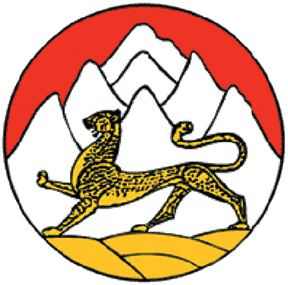 РЕШЕНИЕСобрания представителейМАЛГОБЕКСКОГО сельского поселенияМоздокского районаРеспублики Северная Осетия-Алания№ 35    от 29.11.2023г       В соответствии с  Федеральным законом от 06.10.2003 года №131-ФЗ «Об общих принципах организации местного самоуправления в Российской Федерации», Законом Республики Северная Осетия-Алания от 31.03.2008 года № 7-РЗ «О муниципальной службе в Республике Северная Осетия-Алания», Законом Республики Северная Осетия-Алания от 07.11.2008 года № 48-РЗ «О Реестре муниципальных должностей и Реестре должностей муниципальной службы в Республике Северная Осетия-Алания», Трудовым кодексом  Российской Федерации, решением Собрания представителей Моздокского района № 175 от 23.11.2023 г. «Об увеличении (индексации) размеров окладов денежного содержания лиц, замещающих муниципальные должности и должности муниципальной службы органов местного самоуправления Моздокского района»,  Собрание представителей Малгобекского сельского поселения Моздокского района Республики Северная Осетия-Алания решило:	1.Увеличить (индексировать) размеры окладов денежного содержания лиц, замещающих должности муниципальной службы и муниципальных служащих с 01 января 2023 года на 7,5%.2. В решение Собрание представителей от 11.01.2010 г. № 1а «О денежном вознаграждении и денежном поощрении лиц, замещающих муниципальные должности, и денежном содержании лиц, замещающих муниципальные должности муниципальной службы Администрации местного самоуправления Малгобекского сельского поселения» внести следующие изменения:2.1. приложение №1, № 2, № 3  изложить в следующей редакции:                                                                                               Приложение №1К решению Собрания представителей№ 35 от 29.11.2023г.Денежное вознаграждение и ежемесячное денежное поощрение лица, замещающего муниципальную должностьПриложение №2К решению Собрания представителей№ 35 от  29.11.2023г.Оклады за классный чин муниципальных служащих в Администрации местного самоуправления Малгобекского сельского поселенияПриложение №3К решению Собрания представителей№  35 от 29.11.2023г3.  Настоящее решение  разместить на официальном сайте Администрации местного самоуправления Моздокского района Республики Северная Осетия-Алания в информационно-телекоммуникационной сети Интернет  ams-malgobek.ru4. Настоящее решение вступает в силу с момента опубликования и распространяется на правоотношения, возникшие с 1 января 2023 года.         Глава   Малгобекского         сельского поселения                                                         З.М.КусовНаименование должностиРазмер денежного вознагражденияРазмер ежемесячного денежного поощрения в кратности к месячному денежному вознаграждениюГлава Администрации местного самоуправления185631,0Группа должностейНаименование классных чиновРазмер должностного окладаВысшая Действительный муниципальный советник 1 класса5126Высшая Действительный муниципальный советник 2 класса4846Высшая Действительный муниципальный советник 3 класса4583Главная муниципальный советник 1 класса4166Главная муниципальный советник 2 класса3857Главная муниципальный советник 3 класса3628 Старшая Референт муниципальной службы 1 класса2395Старшая Референт муниципальной службы 2 класса1992Старшая Референт муниципальной службы 3 класса1839Младшая Секретарь муниципальной службы 1 класса1773Младшая Секретарь муниципальной службы 2 класса1525Младшая Секретарь муниципальной службы 3 класса1208Группа должностейНаименование должностиКод Должностной окладГлавная Заместитель Главы Администрации1047968Старшая Ведущий специалист 4254663Младшая Специалист 1 категории527Специалист 2 категории528 4229Специалист 5294270